Salamandre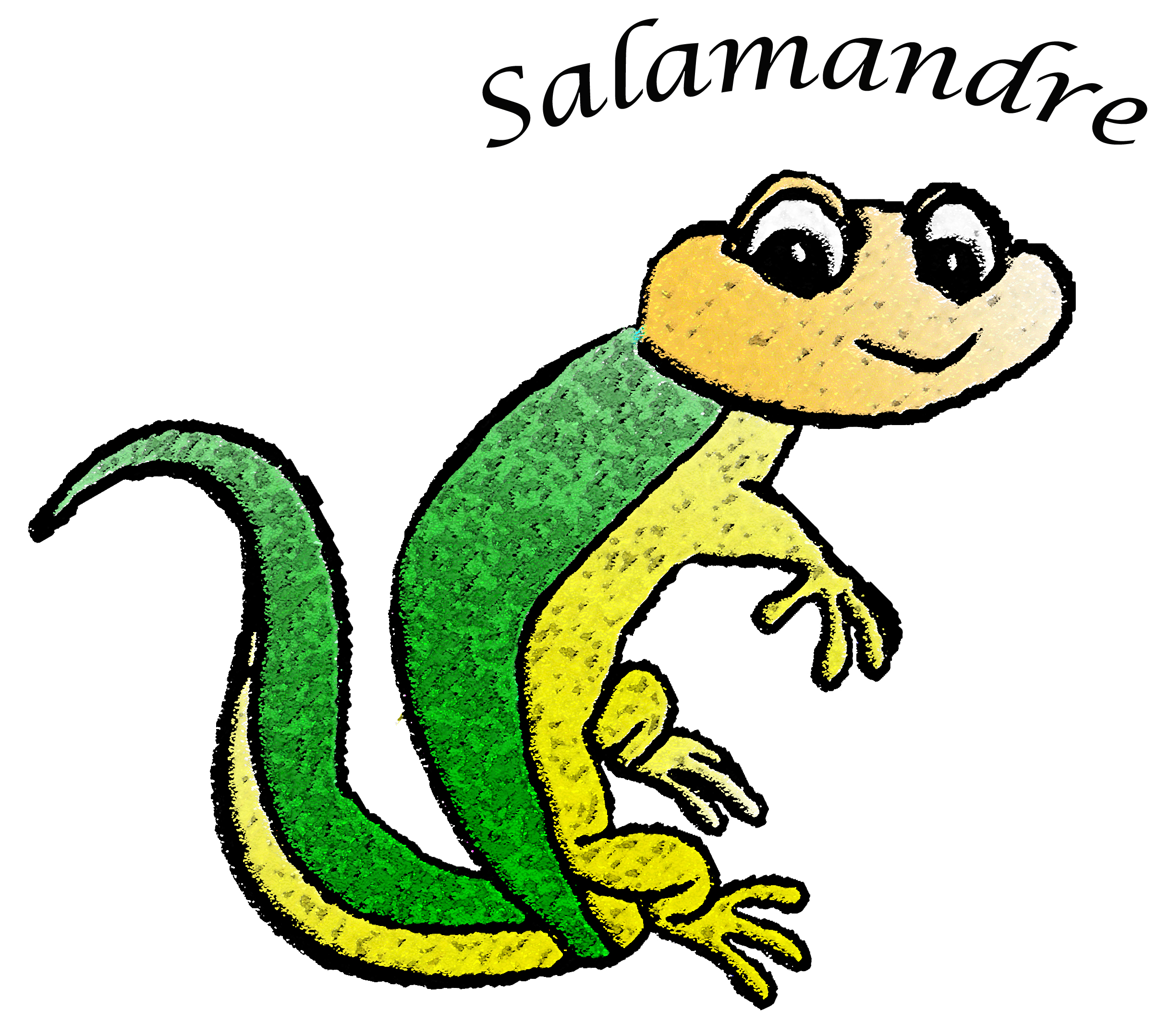 E mail de contact : salamandre.cz@gmail.comSite Web : http://salamandre.wikeo.net/Bon de commandeRéservé au fournisseur:N° du bon de commande:……………………….Date:………………………………………………….Facturé à:Nom : ……………………………………..Prénom : ………………….……………..Adresse : .……………………………….……………………………………………..Adresse mail :…………………………Numéro de téléphone : …………………………………………….Livré à:Nom : ……………………………………..Prénom : …………………………….…..Adresse : ………………………………..……………………………………………..Adresse mail :………………………..Numéro de téléphone : ……………………………………………Description.Quantité.Prix unitaire.Prix total.